Vul hier je gegevens en leerdoelen voor de stage in. De NSPOH stuurt dit formulier door naar GGD Amsterdam. De coördinator van de stage neemt daarna contact met je op voor verdere afstemming en afspraken. De NSPOH ontvangt een terugkoppeling van de gemaakte afspraken. Door terugsturen van dit formulier verklaart de deelnemer bekend te zijn met de Algemene Voorwaarden en disclaimer voor deelname aan het onderwijs (zie www.nspoh.nl) die gelden op het moment van inschrijving. De deelnemer verklaart kennis te hebben genomen van de door de NSPOH verstrekte informatie over: de inhoud en kosten van de opleiding en het onderwijs, het tijdsbeslag dat hiermee gemoeid is en de eisen die de opleiding aan de deelnemer stelt. Tevens gaat de deelnemer ermee akkoord dat de NSPOH medewerkers en gastdocenten zijn/haar gegevens (inclusief het e-mail adres) gebruiken voor de organisatie en uitvoering van het onderwijs al of niet in samenwerking met derden.Indien voldaan is aan de toelatingscriteria stuurt de NSPOH een plaatsingsbevestiging aan de deelnemer.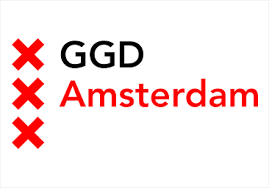 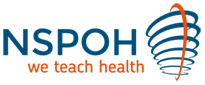 Intake voor stage SOA-poli GGD AmsterdamIntake voor stage SOA-poli GGD AmsterdamNaam Telefoonnummer E-mail Huidige werkplekHuidige werkplekWerkgeverFunctieStartdatum Beschrijving werkzaamheden Factuuradres, indien dit anders is dan dat van je werkgeverBeschrijf hier andere relevante werkervaring indien van toepassingBeschrijf hier andere relevante werkervaring indien van toepassingMotivatie en persoonlijke leerdoelen Motivatie en persoonlijke leerdoelen Motiveer waarom je de stage wilt volgen. Formuleer op basis van je ervaring je persoonlijk leerdoelen voor de stage. Waar wil je vaardiger in worden?Geef hierbij eventueel aan in welke mate je deze competenties al bezit door ze te scoren (eventueel samen met je supervisor) van 1 tot 5. (1 = nog niet behaald en 5 = ruimschoots behaald).Je kunt als hulpmiddel hierbij de relevante competenties uit het competentieprofiel voor de arts of verpleegkundige seksuele gezondheid gebruiken. Motiveer waarom je de stage wilt volgen. Formuleer op basis van je ervaring je persoonlijk leerdoelen voor de stage. Waar wil je vaardiger in worden?Geef hierbij eventueel aan in welke mate je deze competenties al bezit door ze te scoren (eventueel samen met je supervisor) van 1 tot 5. (1 = nog niet behaald en 5 = ruimschoots behaald).Je kunt als hulpmiddel hierbij de relevante competenties uit het competentieprofiel voor de arts of verpleegkundige seksuele gezondheid gebruiken. MotivatiePersoonlijke leerdoelenJe stuurt het ingevulde intakeformulier inclusief eventuele bijlagen per e-mail naar Vanessa van Boeschoten: v.vanboeschoten@nspoh.nl  Je stuurt het ingevulde intakeformulier inclusief eventuele bijlagen per e-mail naar Vanessa van Boeschoten: v.vanboeschoten@nspoh.nl  